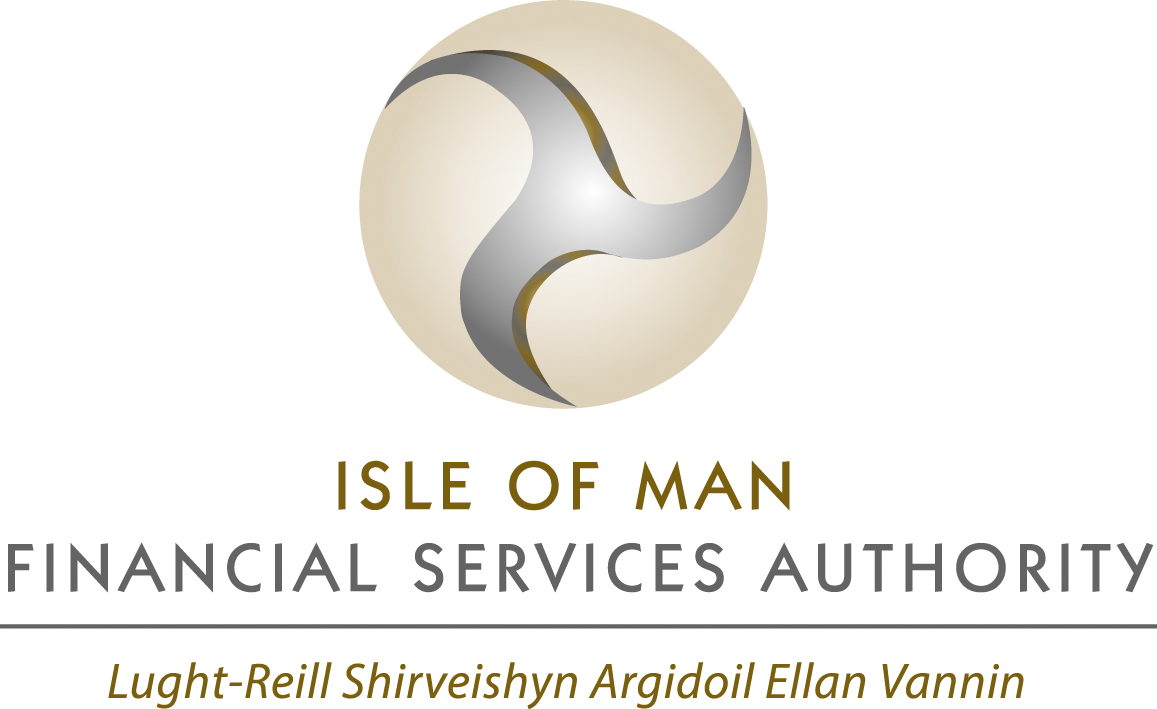 Form F&P 3Controller Questionnaire (for Controlled Function R1)NOTES This questionnaire should be completed by the proposed controller in ink and block capitals or typed and the signed original must be submitted to the Isle of Man Financial Services Authority (‘the Authority’). Controllers are defined in the regulatory legislation and are required to be fit and proper to undertake that role. Details of the fit and proper criteria and the definition of certain terms can be found in the Regulatory Guidance - Fitness and Propriety, which is available on the Authority’s website.The areas covered by this questionnaire may not be exhaustive of the matters that the Authority will consider in assessing whether a person is fit and proper to act in the proposed capacity. The Authority reserves the right to seek additional information where necessary.All convictions (with the exception of summary motoring offences) must be brought to the attention of the Authority. By virtue of the Rehabilitation of Offenders Act 2001, spent convictions must also be disclosed to the Authority separately – see question C16. Questionnaires that are incomplete or do not disclose full information will be returned and this may result in delays.  Please use the continuation sheet where necessary. The provision of incorrect information can be taken into account when considering whether a person is ‘fit and proper’ for the proposed Controlled Function.  The Authority does not accept responsibility for any loss incurred in these circumstances.An offence may be committed under s 40 of the Financial Services Act 2008, s17 of the Collective Investment Schemes Act 2008, s52 Insurance Act 2008 and s46 Retirement Benefits Schemes Act 2000 for failing to supply any information required by the Authority, or for supplying false or misleading information.PART A PART A PART A INTRODUCTION INTRODUCTION INTRODUCTION A1 Name of regulated entity in connection with which this questionnaire is being completed:A2Is this application made under:Financial Services Act 2008 			Insurance Act 2008				Retirement Benefits Schemes Act 2000	TYPE OF CONTROLLER AND PERCENTAGE HOLDINGTYPE OF CONTROLLER AND PERCENTAGE HOLDINGTYPE OF CONTROLLER AND PERCENTAGE HOLDINGA3 Proposed nature of R1 controller (controller of the regulated entity / its immediate parent / its ultimate parent company / ultimate beneficial owner of the regulated entity): Controller by virtue of voting power / ability to influenceand / or Controller by virtue of role held(if intermediate controller (R3) please use Form F&P 4)A4 Proposed controller’s current percentage holding in regulated entity:A5Proposed controller’s percentage holding in the regulated entity after the change:A6 Is the proposed controller an individual? Yes		 NoIf YES, please further complete only Part C of this formIf NO, please further complete Part B of this form and Part C where necessary(NB: Where a change results in a new corporate controller (such as a new ultimate holding company) together with new individual ultimate beneficial owners, Part B can be completed in respect of the company, and Part C can be completed by the individual. Where there is more than one individual – please replicate and submit the requisite number of Part Cs as required)PART B - NON-INDIVIDUAL CONTROLLERPART B - NON-INDIVIDUAL CONTROLLERPART B - NON-INDIVIDUAL CONTROLLERBACKGROUND DETAILSBACKGROUND DETAILSBACKGROUND DETAILSB1Proposed controller name:B2Jurisdiction of incorporation / establishment:B3Details of the legal status of the proposed controller and company (or other) registration number, where appropriate:B4Registered office address:B5 Principal business address:B6 Provide the contact details (name, address, telephone and e-mail) of the individual responsible for receipt of any correspondence from the Authority in respect of this matter:B7Details of the proposed controller’s main activities, including its operating history. Corporate literature (including via links to website pages) may be provided to help satisfy this question:B8A) Is the proposed controller regulated, supervised or in any way overseen and, if so, by which authority(ies):B) If the proposed controller is part of a group, is regulatory group supervision applied, and if so by which authority?ACQUISITION OF CONTROLACQUISITION OF CONTROLB9Please provide a brief overview of the proposed acquisition of control including:a) the rationale for acquisition;b) the anticipated timeframe for completion;c) the source of funds and source of wealth applicable to the funds used in the acquisition;  d) confirmation of the period for which the proposed acquirer intends to hold the shareholdings / ownership after acquisition and whether the proposed controller has any intention to increase or reduce the level of shareholding / ownership in future. Please provide a copy of any relevant documentation to support the information provided.IMPACT OF PROPOSED ACQUISITION ON REGULATED ENTITY IMPACT OF PROPOSED ACQUISITION ON REGULATED ENTITY IMPACT OF PROPOSED ACQUISITION ON REGULATED ENTITY IMPACT OF PROPOSED ACQUISITION ON REGULATED ENTITY The following questions should be answered by entering a tick in the appropriate box. In any case where the response to a question is YES, full details should be given on the continuation sheet and referenced to the appropriate question.YesNoB10Will the proposed acquisition result in a change of immediate parent for the Isle of Man regulated entity/entities? B11Will the proposed acquisition result in a change of ultimate parent for the Isle of Man regulated entity/entities? B12Will the proposed acquisition only result in a change of intermediate parent within the same group structure for the regulated entity? (If so, please use Form F&P 4 instead of this questionnaire)B13Will the proposed acquisition have any impact on the regulated entity’s structure other than a change in ownership? If YES, please answer the questions B14 to B19, if NO move to question B20. B14Will the proposed acquisition result in a change of name for the regulated entity? B 15Will the proposed acquisition result in a change of address for the regulated entity? B 16Will the proposed acquisition result in a change of legal form for the regulated entity? B 17Will the proposed acquisition result in any new Board / Senior Management (Controlled Function) appointments for the regulated entity? If so, please provide a revised staff organisation chart, details of any planned revisions to the Board and/or sub-committees of the Board, together with relevant completed forms (see Regulatory Guidance – Fitness and Propriety – Appendix 6 for further information) in respect of each new appointment. B 18Will the proposed acquisition result in any other corporate governance, administration, accounting, internal audit, compliance or control changes for the regulated entity? B 19Will the proposed acquisition impact on the day-to-day operations of the regulated entity? INFORMATION TO BE PROVIDED INFORMATION TO BE PROVIDED INFORMATION TO BE PROVIDED The following information/documentation must also be submitted with this formThe following information/documentation must also be submitted with this formTick in box below if submittedB 20Two organisation charts - one showing the full current ownership structure of the regulated entity, and a second showing the full proposed change to the ownership of the regulated entity. The organisation charts must detail for all entities in the ownership structure:their full namestheir jurisdiction of establishmentwhether regulated, and if so the jurisdiction of regulation and name of regulator(s)in percentage terms the ownership and voting rights identifying where significant influence exists.B 21If the proposed controller has been formed within the preceding 12 months, a copy of the incorporation/formation documents.B 22Audited financial statements of the proposed controller for the last 3 years, if available, or management accounts for the last 3 years.B 23Details regarding the proposed controller’s group solvency, where applicable.B 24Will this proposed change in controller result in a change to the business plan for the regulated entity? If so, please provide an updated business plan, setting out the proposed direction of the regulated entity’s business together with the financial projections for the next three years.The business plan must be sufficiently detailed to make it clear that the proposed acquirer has sufficient resources to effectively support the regulated entity within the requirements of the regulatory regime.B 25Details of how the proposed acquisition will be financed. Please provide a copy of any relevant documentation to support the information provided.B 26A completed Part C of this form for each individual who is a controller, managing director or chief executive of the proposed corporate controller.Please list below the names of those completing Part C, and the nature of their control (e.g. MD of parent company / voting rights, etc). Also please ensure a copy of the criminal record check and a certified copy of their passport is provided for each individual:Name:                                                   Nature of Control:      Name:                                                   Nature of Control:      Name:                                                   Nature of Control:      Name:                                                   Nature of Control:      Name:                                                   Nature of Control:      Name:                                                   Nature of Control:      (use continuation sheet where necessary)DISCLOSURES The disclosures that are required in respect of the following questions are with regard to the proposed controller and all entities under its control and in respect of all jurisdictions. If the answer is yes to any of these questions, please provide full particulars on the continuation sheet.*delete as appropriateDISCLOSURES The disclosures that are required in respect of the following questions are with regard to the proposed controller and all entities under its control and in respect of all jurisdictions. If the answer is yes to any of these questions, please provide full particulars on the continuation sheet.*delete as appropriateDISCLOSURES The disclosures that are required in respect of the following questions are with regard to the proposed controller and all entities under its control and in respect of all jurisdictions. If the answer is yes to any of these questions, please provide full particulars on the continuation sheet.*delete as appropriateB 27 Has the proposed controller ever been convicted of any offence? If so, give full particulars of the court by which it was convicted, the offence and the penalty imposed and the date of conviction.*Yes/No B 28Are there any current proceedings or any outstanding litigation against the proposed controller?*Yes/No B 29Has the proposed controller ever been adjudged by a court liable for any fraud, misfeasance, negligence, wrongful trading or other misconduct?*Yes/No B 30Has the proposed controller been party to any other civil proceedings that resulted in any order against it? (Include, for example, injunctions and employment tribunal proceedings).*Yes/No B 31Is the proposed controller currently party to any civil proceedings?*Yes/No B 32Has the proposed controller ever applied for authorisation by the Authority or any other regulatory body (in the Island or elsewhere) and had such an application refused?*Yes/No B 33 Has the proposed controller ever been the subject of an investigation by a governmental, professional or other regulatory body? *Yes/No B 34Has the proposed controller been the subject of a judgement debt or had an award against them?  All judgements made against the proposed controller whether satisfied or not should be included.*Yes/No B 35Has the proposed controller agreed to an out of court settlement in respect of legal proceedings brought against it?*Yes/No DECLARATION ON BEHALF OF PROPOSED CORPORATE CONTROLLERDECLARATION ON BEHALF OF PROPOSED CORPORATE CONTROLLERDECLARATION ON BEHALF OF PROPOSED CORPORATE CONTROLLERI, [name], an individual officer of [name of proposed controller],  hereby warrant that I am duly authorised by the proposed controller to sign and submit this notification to the Authority.I warrant that I have truthfully and fully answered the relevant questions in this form and disclosed any other information which might reasonably be considered relevant for the purpose of the Authority’s assessment of the proposed controller.I warrant that I will promptly notify the Authority if there are any changes in the information I have provided and supply any other relevant information which may come to light.I will supply documentary evidence confirming completion of the change in control.I, [name], an individual officer of [name of proposed controller],  hereby warrant that I am duly authorised by the proposed controller to sign and submit this notification to the Authority.I warrant that I have truthfully and fully answered the relevant questions in this form and disclosed any other information which might reasonably be considered relevant for the purpose of the Authority’s assessment of the proposed controller.I warrant that I will promptly notify the Authority if there are any changes in the information I have provided and supply any other relevant information which may come to light.I will supply documentary evidence confirming completion of the change in control.I, [name], an individual officer of [name of proposed controller],  hereby warrant that I am duly authorised by the proposed controller to sign and submit this notification to the Authority.I warrant that I have truthfully and fully answered the relevant questions in this form and disclosed any other information which might reasonably be considered relevant for the purpose of the Authority’s assessment of the proposed controller.I warrant that I will promptly notify the Authority if there are any changes in the information I have provided and supply any other relevant information which may come to light.I will supply documentary evidence confirming completion of the change in control.Signed:Name:Position:Date:PART C – INDIVIDUAL CONTROLLERPART C – INDIVIDUAL CONTROLLERPART C – INDIVIDUAL CONTROLLERPART C – INDIVIDUAL CONTROLLERPART C – INDIVIDUAL CONTROLLERPART C – INDIVIDUAL CONTROLLERPART C – INDIVIDUAL CONTROLLERPART C – INDIVIDUAL CONTROLLERPART C – INDIVIDUAL CONTROLLERPERSONAL DETAILS PERSONAL DETAILS PERSONAL DETAILS PERSONAL DETAILS PERSONAL DETAILS PERSONAL DETAILS PERSONAL DETAILS PERSONAL DETAILS PERSONAL DETAILS C1Title:Title:C1Surname:Surname:C1Forename(s):Forename(s):C1Any previous name(s) by which you have been known:Any previous name(s) by which you have been known:C2 Current residential address:Current residential address:C3Telephone number:Telephone number:C4Email address:Email address:C5 Country and place of birth:Country and place of birth:C6Date of birth:Date of birth:C7 Nationality and any former nationality:Nationality and any former nationality:C8 National Insurance number:National Insurance number:C9Are you currently, or have you in the last 10 years been, a director, controller or senior manager (reporting to the Board) of any body corporate?If yes, provide details of all bodies corporate with which you have held such a role, the countries in which they are or were established and whether they are or were regulated for financial services inc. name of regulator (use continuation sheet if necessary).Are you currently, or have you in the last 10 years been, a director, controller or senior manager (reporting to the Board) of any body corporate?If yes, provide details of all bodies corporate with which you have held such a role, the countries in which they are or were established and whether they are or were regulated for financial services inc. name of regulator (use continuation sheet if necessary). Yes		 No Yes		 No Yes		 No Yes		 No Yes		 No Yes		 NoC9Are you currently, or have you in the last 10 years been, a director, controller or senior manager (reporting to the Board) of any body corporate?If yes, provide details of all bodies corporate with which you have held such a role, the countries in which they are or were established and whether they are or were regulated for financial services inc. name of regulator (use continuation sheet if necessary).Are you currently, or have you in the last 10 years been, a director, controller or senior manager (reporting to the Board) of any body corporate?If yes, provide details of all bodies corporate with which you have held such a role, the countries in which they are or were established and whether they are or were regulated for financial services inc. name of regulator (use continuation sheet if necessary).Name of Body CorporateCountry of EstablishmentandRegulated Y/N (inc. name of regulator)Country of EstablishmentandRegulated Y/N (inc. name of regulator)Country of EstablishmentandRegulated Y/N (inc. name of regulator)Role Held and whether it is current and continuing (mark CC) / current but ceasing (mark CB) / Past (mark P and show date ceased)Role Held and whether it is current and continuing (mark CC) / current but ceasing (mark CB) / Past (mark P and show date ceased)C9Are you currently, or have you in the last 10 years been, a director, controller or senior manager (reporting to the Board) of any body corporate?If yes, provide details of all bodies corporate with which you have held such a role, the countries in which they are or were established and whether they are or were regulated for financial services inc. name of regulator (use continuation sheet if necessary).Are you currently, or have you in the last 10 years been, a director, controller or senior manager (reporting to the Board) of any body corporate?If yes, provide details of all bodies corporate with which you have held such a role, the countries in which they are or were established and whether they are or were regulated for financial services inc. name of regulator (use continuation sheet if necessary).C9Are you currently, or have you in the last 10 years been, a director, controller or senior manager (reporting to the Board) of any body corporate?If yes, provide details of all bodies corporate with which you have held such a role, the countries in which they are or were established and whether they are or were regulated for financial services inc. name of regulator (use continuation sheet if necessary).Are you currently, or have you in the last 10 years been, a director, controller or senior manager (reporting to the Board) of any body corporate?If yes, provide details of all bodies corporate with which you have held such a role, the countries in which they are or were established and whether they are or were regulated for financial services inc. name of regulator (use continuation sheet if necessary).C9Are you currently, or have you in the last 10 years been, a director, controller or senior manager (reporting to the Board) of any body corporate?If yes, provide details of all bodies corporate with which you have held such a role, the countries in which they are or were established and whether they are or were regulated for financial services inc. name of regulator (use continuation sheet if necessary).Are you currently, or have you in the last 10 years been, a director, controller or senior manager (reporting to the Board) of any body corporate?If yes, provide details of all bodies corporate with which you have held such a role, the countries in which they are or were established and whether they are or were regulated for financial services inc. name of regulator (use continuation sheet if necessary).C10Are you a trustee, enforcer or protector of any trust in a personal capacity, other than in the course of your employment?If yes provide details:Are you a trustee, enforcer or protector of any trust in a personal capacity, other than in the course of your employment?If yes provide details: Yes		 No Yes		 No Yes		 No Yes		 No Yes		 No Yes		 NoC11If you are a current member of any professional or other relevant trade bodies, please provide details including name of each body, year of admission and membership number:If you are a current member of any professional or other relevant trade bodies, please provide details including name of each body, year of admission and membership number:Membership No.Membership No.Body Body Membership StatusYear of admissionC11If you are a current member of any professional or other relevant trade bodies, please provide details including name of each body, year of admission and membership number:If you are a current member of any professional or other relevant trade bodies, please provide details including name of each body, year of admission and membership number:C11If you are a current member of any professional or other relevant trade bodies, please provide details including name of each body, year of admission and membership number:If you are a current member of any professional or other relevant trade bodies, please provide details including name of each body, year of admission and membership number:C11If you are a current member of any professional or other relevant trade bodies, please provide details including name of each body, year of admission and membership number:If you are a current member of any professional or other relevant trade bodies, please provide details including name of each body, year of admission and membership number:C11If you are a current member of any professional or other relevant trade bodies, please provide details including name of each body, year of admission and membership number:If you are a current member of any professional or other relevant trade bodies, please provide details including name of each body, year of admission and membership number:C12Do you have any close connection with any employee or member of the Authority, for example family, friends, close business relationship, shared business interests etc.:If yes provide details:Do you have any close connection with any employee or member of the Authority, for example family, friends, close business relationship, shared business interests etc.:If yes provide details: Yes		 No Yes		 No Yes		 No Yes		 No Yes		 No Yes		 NoC13Have you, or any body corporate, partnership or unincorporated institution with which you are, or have been associated as a director, controller, key person or company secretary as part of the application, ever applied to any regulatory authority in any jurisdiction, including the Isle of Man, for a licence or other authority to carry on banking, investment business, services to collective investment schemes, corporate or trust services, crowdfunding, payment services, insurance, retirement benefit or other financial services activity?If yes provide details:Have you, or any body corporate, partnership or unincorporated institution with which you are, or have been associated as a director, controller, key person or company secretary as part of the application, ever applied to any regulatory authority in any jurisdiction, including the Isle of Man, for a licence or other authority to carry on banking, investment business, services to collective investment schemes, corporate or trust services, crowdfunding, payment services, insurance, retirement benefit or other financial services activity?If yes provide details: Yes		 No Yes		 No Yes		 No Yes		 No Yes		 No Yes		 NoC14Have you previously been individually accepted or approved for any role by a financial services regulatory authority in any jurisdiction, including the Isle of Man?If yes, provide details:Have you previously been individually accepted or approved for any role by a financial services regulatory authority in any jurisdiction, including the Isle of Man?If yes, provide details: Yes		 No Yes		 No Yes		 No Yes		 No Yes		 No Yes		 NoC15 CAREER HISTORY Beginning with your current occupation or employment, please give full details of all occupations and employment during the past ten years.  If there are any gaps in your employment history, explanations must be provided. Where multiple roles have been held with one employer, please detail the length of time in each role.C15 CAREER HISTORY Beginning with your current occupation or employment, please give full details of all occupations and employment during the past ten years.  If there are any gaps in your employment history, explanations must be provided. Where multiple roles have been held with one employer, please detail the length of time in each role.C15 CAREER HISTORY Beginning with your current occupation or employment, please give full details of all occupations and employment during the past ten years.  If there are any gaps in your employment history, explanations must be provided. Where multiple roles have been held with one employer, please detail the length of time in each role.C15 CAREER HISTORY Beginning with your current occupation or employment, please give full details of all occupations and employment during the past ten years.  If there are any gaps in your employment history, explanations must be provided. Where multiple roles have been held with one employer, please detail the length of time in each role.C15 CAREER HISTORY Beginning with your current occupation or employment, please give full details of all occupations and employment during the past ten years.  If there are any gaps in your employment history, explanations must be provided. Where multiple roles have been held with one employer, please detail the length of time in each role.C15 CAREER HISTORY Beginning with your current occupation or employment, please give full details of all occupations and employment during the past ten years.  If there are any gaps in your employment history, explanations must be provided. Where multiple roles have been held with one employer, please detail the length of time in each role.C15 CAREER HISTORY Beginning with your current occupation or employment, please give full details of all occupations and employment during the past ten years.  If there are any gaps in your employment history, explanations must be provided. Where multiple roles have been held with one employer, please detail the length of time in each role.C15 CAREER HISTORY Beginning with your current occupation or employment, please give full details of all occupations and employment during the past ten years.  If there are any gaps in your employment history, explanations must be provided. Where multiple roles have been held with one employer, please detail the length of time in each role.C15 CAREER HISTORY Beginning with your current occupation or employment, please give full details of all occupations and employment during the past ten years.  If there are any gaps in your employment history, explanations must be provided. Where multiple roles have been held with one employer, please detail the length of time in each role.Name and address of employer:Name and address of employer:Nature of business:Nature of business:Position held:Position held:Dates: (MM/YY)Dates: (MM/YY)From:      From:      From:      From:      To:      To:      To:      To:      Name and address of employer:Name and address of employer:Nature of business:Nature of business:Position held:Position held:Dates: (MM/YY)Dates: (MM/YY)From:      From:      From:      From:      To:      To:      To:      To:      Name and address of employer:Name and address of employer:Nature of business:Nature of business:Position held:Position held:Dates: (MM/YY)Dates: (MM/YY)From:      From:      From:      From:      To:      To:      To:      To:      Name and address of employer:Name and address of employer:Nature of business:Nature of business:Position held:Position held:Dates: (MM/YY)Dates: (MM/YY)From:      From:      From:      From:      To:      To:      To:      To:      DISCLOSURES The disclosures required in the following questions are with regard to all jurisdictions. If you answer yes to any of these questions, please provide full details, using the continuation sheet.*delete as appropriateDISCLOSURES The disclosures required in the following questions are with regard to all jurisdictions. If you answer yes to any of these questions, please provide full details, using the continuation sheet.*delete as appropriateDISCLOSURES The disclosures required in the following questions are with regard to all jurisdictions. If you answer yes to any of these questions, please provide full details, using the continuation sheet.*delete as appropriateC16Current convictions (you do not need to disclose parking or speeding offences, however all other motoring offences must be disclosed).Do you have any current (i.e. not spent) convictions? (the question relates to convictions by any court, including civil and military courts)If yes please provide full details, including the court by which you were convicted, the offence, the penalty imposed and the date of the conviction.Spent convictionsFor spent convictions which are not ‘protected’, please select ‘no’ and send full details separate to this form in writing, directly to: Senior Manager of Authorisations, Isle of Man Financial Services Authority, PO Box 58, Finch Hill House, Bucks Road, Douglas, Isle of Man, IM99 1DT.All correspondence will be dealt with in the strictest confidence and the Authority will acknowledge receipt.For spent convictions which are ‘protected’ please simply select ‘no’ on the F&P form and no further action is necessary.Criminal record checkPlease provide a certified copy of the results of a criminal record check that has been undertaken within 12 months of the date of this questionnaire. This will be destroyed after use.*Yes/No Enclosed*Yes/No C17Are you the subject of any current criminal proceedings or investigations (to the best of your knowledge and belief)?*Yes/No C18Is there any outstanding civil litigation against you (including in any capacity as a trustee of a trust) or any body corporate of which you are an officer; or are there any current proceedings issued by you?*Yes/No C19Have you ever been censured, disciplined or criticised or barred entry by any professional body or trade association or by a Court of Law or by any officially appointed enquiry, or held a practising certificate and have surrendered it, had it revoked, withdrawn or qualified (for example made subject to any conditions)?*Yes/No C20Have you, or any body corporate, partnership, legal arrangement or unincorporated institution with which you are, or have been associated as, a director, controller, senior manager, key person or company secretary, been the subject of an investigation, fined or reprimanded by a governmental, professional or other regulatory body, or have you ever been questioned or given evidence in connection with such an investigation?*Yes/No C21Has a court or other authority ever disqualified you from acting as director of a company, or from acting in the management or conduct of affairs of any company, partnership or unincorporated association; or has a court ever removed you as a trustee?*Yes/No C22Have you ever been suspended from any office, asked to resign, had your contract terminated, been the subject of a written warning or been the subject of any other disciplinary action as to your conduct?*Yes/No C23Have you ever been dismissed from any office or employment?*Yes/No C24Have you ever been declared or has a court ever adjudged you bankrupt or have any money judgements been made, or warrants issued under section 98A of the Income Tax Act 1970, against you or similar action in any other jurisdiction which have not been satisfied in full? *Yes/No C25Have you, in connection with the formation or management of any body corporate, partnership or unincorporated body, ever been adjudged by a court civilly liable for any fraud, misfeasance or other misconduct by you towards such a body or company or toward any members thereof?*Yes/No C26Has any body corporate, partnership or unincorporated institution with which you were associated as a director, controller, manager, partner or company secretary, been compulsorily wound up, or made a compromise or other arrangement with its creditors, or ceased trading in circumstances where its creditors did not receive, or have yet to receive, full settlement of their claims, either while you were associated with it, or within one year after you ceased to be associated with it? *Yes/No C27Have you, in any capacity, ever had a formal warning or been censured, disciplined or publicly criticised by any Court of Law or by any officially appointed enquiry or by any professional or regulatory body or any trade association to which you have belonged or do belong; or been the subject of a regulatory order/direction?*Yes/No C28Has any body corporate, partnership or unincorporated institution with which you are, or have been, associated as a director, controller, senior manager, partner or company secretary ever been censured, disciplined or publicly criticised by any Court of Law or by any officially appointed enquiry?*Yes/No C29Have you ever been the subject of a disciplinary enquiry or internal investigation carried out by, or on behalf of, an employer or in connection with a post or office held, which has resulted in disciplinary action being taken?*Yes/No C30Has a regulatory body turned down any application made by you, or by any company or partnership with which you are, or have been, associated as a director, controller, manager, company secretary or partner?*Yes/No C31Please provide full details of the source of funds and source of wealth pertaining to the purchase of the controlling interest:Please provide full details of the source of funds and source of wealth pertaining to the purchase of the controlling interest:C32Please disclose any other matters that you believe may be material to this application:Please disclose any other matters that you believe may be material to this application:C33 DECLARATION BY INDIVIDUAL C33 DECLARATION BY INDIVIDUAL C33 DECLARATION BY INDIVIDUAL I, [name],, applying to become a controller of [name of regulated entity] hereby declare that:I will maintain my fitness and propriety, in terms of my integrity, financial standing and competence at all times;in my communications with the Authority, including the details set out within this form, I have been open and truthful, full and accurate in all respects and not misleading, and will continue to be so;I have ensured I meet, and will continue to maintain, the minimum competency requirements (where applicable) and that I have the appropriate qualifications, experience, competence and capacity to properly discharge my duties and functions as controller;I will conduct my affairs in a sound and prudent manner;I understand the responsibilities relating to the controller role, and I will ensure that in the performance of such I will comply with the relevant legislation and regulatory requirements; andthat I will notify the  regulated entity without delay if for any reason I no longer comply with the fitness and propriety standards.I also confirm that I understand that the Authority may undertake independent checks to validate any or all of the information provided on this form, both on receipt of the form and on a continuing basis, and I hereby consent to the release of any relevant information by the Authority to any person, body or institution (including the constabulary) for the purpose of the application to which this questionnaire relates.Accordingly, I also authorise any persons, bodies, or institutions, named in the Questionnaire, together with any person, body, or institution, that the Authority may approach, to provide such information as the Authority believes may be relevant to its assessment of my initial and continuing fitness and propriety.I also authorise the Authority to disclose to any regulated entity, in connection with which I may be assessed, information that the Authority believes may be relevant to that entity’s assessment of my initial and continuing fitness and propriety.I, [name],, applying to become a controller of [name of regulated entity] hereby declare that:I will maintain my fitness and propriety, in terms of my integrity, financial standing and competence at all times;in my communications with the Authority, including the details set out within this form, I have been open and truthful, full and accurate in all respects and not misleading, and will continue to be so;I have ensured I meet, and will continue to maintain, the minimum competency requirements (where applicable) and that I have the appropriate qualifications, experience, competence and capacity to properly discharge my duties and functions as controller;I will conduct my affairs in a sound and prudent manner;I understand the responsibilities relating to the controller role, and I will ensure that in the performance of such I will comply with the relevant legislation and regulatory requirements; andthat I will notify the  regulated entity without delay if for any reason I no longer comply with the fitness and propriety standards.I also confirm that I understand that the Authority may undertake independent checks to validate any or all of the information provided on this form, both on receipt of the form and on a continuing basis, and I hereby consent to the release of any relevant information by the Authority to any person, body or institution (including the constabulary) for the purpose of the application to which this questionnaire relates.Accordingly, I also authorise any persons, bodies, or institutions, named in the Questionnaire, together with any person, body, or institution, that the Authority may approach, to provide such information as the Authority believes may be relevant to its assessment of my initial and continuing fitness and propriety.I also authorise the Authority to disclose to any regulated entity, in connection with which I may be assessed, information that the Authority believes may be relevant to that entity’s assessment of my initial and continuing fitness and propriety.I, [name],, applying to become a controller of [name of regulated entity] hereby declare that:I will maintain my fitness and propriety, in terms of my integrity, financial standing and competence at all times;in my communications with the Authority, including the details set out within this form, I have been open and truthful, full and accurate in all respects and not misleading, and will continue to be so;I have ensured I meet, and will continue to maintain, the minimum competency requirements (where applicable) and that I have the appropriate qualifications, experience, competence and capacity to properly discharge my duties and functions as controller;I will conduct my affairs in a sound and prudent manner;I understand the responsibilities relating to the controller role, and I will ensure that in the performance of such I will comply with the relevant legislation and regulatory requirements; andthat I will notify the  regulated entity without delay if for any reason I no longer comply with the fitness and propriety standards.I also confirm that I understand that the Authority may undertake independent checks to validate any or all of the information provided on this form, both on receipt of the form and on a continuing basis, and I hereby consent to the release of any relevant information by the Authority to any person, body or institution (including the constabulary) for the purpose of the application to which this questionnaire relates.Accordingly, I also authorise any persons, bodies, or institutions, named in the Questionnaire, together with any person, body, or institution, that the Authority may approach, to provide such information as the Authority believes may be relevant to its assessment of my initial and continuing fitness and propriety.I also authorise the Authority to disclose to any regulated entity, in connection with which I may be assessed, information that the Authority believes may be relevant to that entity’s assessment of my initial and continuing fitness and propriety.Signed:Name:Date:🔒 Data Protection NoticeThe Authority is registered with the Information Commissioner as a data controller under Isle of Man data protection legislation. The Authority collects and processes personal data to carry out its functions under relevant legislation and may share personal data with other parties where there is a legal basis for doing so. Information on how the Authority collects and processes personal data can be found in the Privacy Policy on the Authority’s website:https://www.iomfsa.im/terms-conditions/privacy-policy/Please call +44 (0)1624 646000 if you have any queries.CONTINUATION AREA FOR ALL PARTS OF THIS QUESTIONNAIREPlease indicate relevant question number(s):N.B.  If there is not enough room on this page for your entries please attach separate sheets to this questionnaire as necessary.